B 27 FDE Neukircher Steige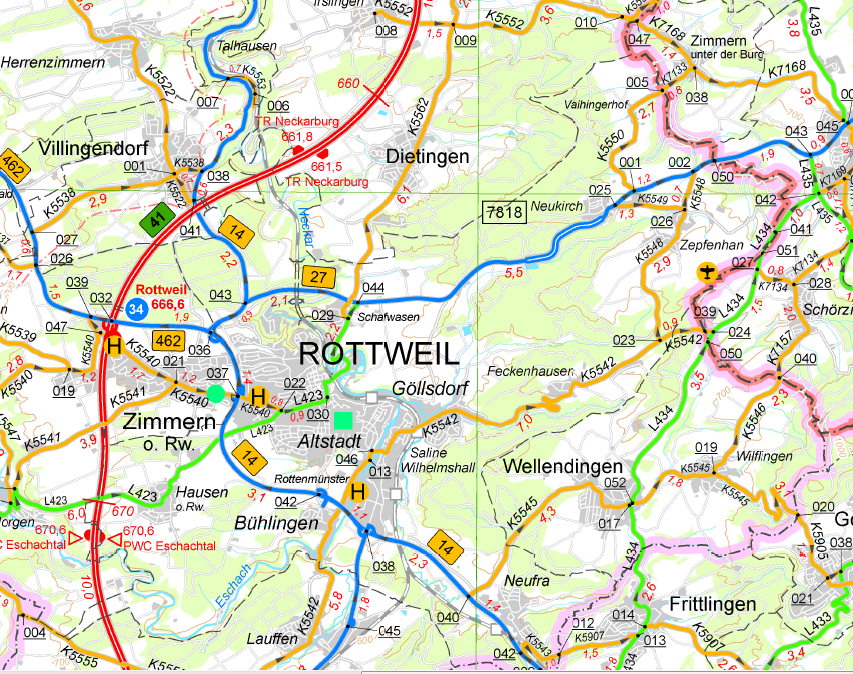 Umleitung